УПРАВЛЕНИЕ ФИНАНСОВ ЛИПЕЦКОЙ ОБЛАСТИП Р И К А Зг. Липецк 26.01.2024 года                                                              № 2-НП         На основании статьи 160.1 Бюджетного кодекса Российской Федерации, постановления Правительства Липецкой области от                                          27 сентября 2022 года № 173 «Об утверждении перечня главных администраторов доходов областного бюджета и о признании утратившим силу постановления администрации Липецкой области от 8 декабря 2021 года № 533 «Об утверждении перечня главных администраторов доходов областного бюджета»ПРИКАЗЫВАЮ:1. Внести изменения в состав кодов классификации доходов бюджетов, закрепленных за главными администраторами доходов областного бюджета согласно  Перечню  главных администраторов доходов областного бюджета, утвержденному постановлением Правительства Липецкой области от 27 сентября 2022 года № 173 «Об утверждении перечня главных администраторов доходов областного бюджета и о признании утратившим силу постановления администрации Липецкой области от 8 декабря 2021 года № 533 «Об утверждении перечня главных администраторов доходов областного бюджета»:1)  дополнить его следующими кодами бюджетной классификации Российской Федерации:004 Управление образования и науки Липецкой области:«004	2 18 25239 02 0000 150	 «Доходы бюджетов субъектов Российской Федерации от возврата остатков субсидий на модернизацию инфраструктуры общего образования из бюджетов муниципальных образований»;«004	2 18 25256 02 0000 150	 «Доходы бюджетов субъектов Российской Федерации от возврата остатков субсидий на единовременные компенсационные выплаты учителям, прибывшим (переехавшим) на работу в сельские населенные пункты, либо рабочие поселки, либо поселки городского типа, либо города с населением до 50 тысяч человек, из бюджетов муниципальных образований»;«004 	2 18 25494 02 0000 150	 «Доходы бюджетов субъектов Российской Федерации от возврата остатков субсидий на осуществление мероприятий, направленных на создание некапитальных объектов (быстровозводимых конструкций) отдыха детей и их оздоровления, из бюджетов муниципальных образований»;«004	2 19 25239 02 0000 150 	«Возврат остатков субсидий на модернизацию инфраструктуры общего образования из бюджетов субъектов Российской Федерации»;«004	2 19 25256 02 0000 150 	«Возврат остатков субсидий на единовременные компенсационные выплаты учителям, прибывшим (переехавшим) на работу в сельские населенные пункты, либо рабочие поселки, либо поселки городского типа, либо города с населением до 50 тысяч человек, из бюджетов субъектов Российской Федерации»;«004	2 19 25494 02 0000 150 	«Возврат остатков субсидий в целях софинансирования расходных обязательств субъектов Российской Федерации и г. Байконура на осуществление мероприятий, направленных на создание некапитальных объектов (быстровозводимых конструкций) отдыха детей и их оздоровления, из бюджетов субъектов Российской Федерации»;009 Управление здравоохранения Липецкой области: «009 2 02 25106 02 0000 150 «Субсидии бюджетам субъектов Российской Федерации в целях софинансирования расходных обязательств субъектов Российской Федерации, возникающих при реализации мероприятий по обеспечению детей с сахарным диабетом 1 типа в возрасте от 2-х до 4-х лет системами непрерывного мониторинга глюкозы»;«009 2 02 25107 02 0000 150 «Субсидии бюджетам субъектов Российской Федерации в целях софинансирования расходных обязательств субъектов Российской Федерации, возникающих при реализации мероприятий по обеспечению детей с сахарным диабетом 1 типа в возрасте от 4-х до 17-ти лет системами непрерывного мониторинга глюкозы»;010 Управление культуры и туризма Липецкой области:  «010 2 02 25453 02 0000 150 «Субсидии бюджетам субъектов Российской Федерации на создание виртуальных концертных залов»;«010 2 02 25454 02 0000 150 «Субсидии бюджетам субъектов Российской Федерации на создание модельных муниципальных библиотек»;«010 2 18 25584 02 0000 150 «Доходы бюджетов субъектов Российской Федерации от возврата остатков субсидий на оснащение региональных и муниципальных театров из бюджетов муниципальных образований»;«010 2 19 25584 02 0000 150 «Возврат остатков субсидий на оснащение региональных и муниципальных театров из бюджетов субъектов Российской Федерации»;016 Управление социальной политики Липецкой области:«016 2 02 25292 02 0000 150 «Субсидии бюджетам субъектов Российской Федерации на организацию профессионального обучения и дополнительного профессионального образования работников предприятий оборонно-промышленного комплекса, а также граждан, обратившихся в органы службы занятости за содействием в поиске подходящей работы и заключивших ученический договор с предприятиями оборонно-промышленного комплекса»;«016 2 19 25163 02 0000 150 «Возврат остатков субсидий на создание системы долговременного ухода за гражданами пожилого возраста и инвалидами из бюджетов субъектов Российской Федерации»;«016 2 19 25291 02 0000 150 «Возврат остатков субсидий на повышение эффективности службы занятости из бюджетов субъектов Российской Федерации»;«016 2 19 25514 02 0000 150 «Возврат остатков субсидий на реализацию мероприятий субъектов Российской Федерации в сфере реабилитации и абилитации инвалидов из бюджетов субъектов Российской Федерации»;«016 2 19 27121 02 0000 150 «Возврат остатков субсидий на софинансирование капитальных вложений в объекты государственной (муниципальной) собственности в рамках финансового обеспечения программ, направленных на обеспечение безопасных и комфортных условий предоставления социальных услуг в сфере социального обслуживания, из бюджетов субъектов Российской Федерации»;«016 2 19 45292 02 0000 150 «Возврат остатков иных межбюджетных трансфертов на организацию профессионального обучения и дополнительного профессионального образования работников промышленных предприятий из бюджетов субъектов Российской Федерации»;«016 2 19 45298 02 0000 150 «Возврат остатков иных межбюджетных трансфертов на реализацию дополнительных мероприятий, направленных на снижение напряженности на рынке труда субъектов Российской Федерации, по организации временного трудоустройства из бюджетов субъектов Российской Федерации»;«016 2 19 45300 02 0000 150 «Возврат остатков иных межбюджетных трансфертов на реализацию дополнительных мероприятий, направленных на снижение напряженности на рынке труда субъектов Российской Федерации, по организации общественных работ из бюджетов субъектов Российской Федерации»;«016 2 19 45252 02 0000 150 «Возврат остатков иных межбюджетных трансфертов на социальную поддержку Героев Советского Союза, Героев Российской Федерации и полных кавалеров ордена Славы из бюджетов субъектов Российской Федерации»;063 Управление молодежной политики Липецкой области:«063 2 18 25116 02 0000 150 «Доходы бюджетов субъектов Российской Федерации от возврата остатков субсидий на реализацию программы комплексного развития молодежной политики в регионах Российской Федерации «Регион для молодых» из бюджетов муниципальных образований»;«063 2 18 25299 02 0000 150 «Доходы бюджетов субъектов Российской Федерации от возврата остатков субсидий на софинансирование расходных обязательств субъектов Российской Федерации, связанных с реализацией федеральной целевой программы «Увековечение памяти погибших при защите Отечества на 2019 - 2024 годы», из бюджетов муниципальных образований»;«063 2 19 25116 02 0000 150 «Возврат остатков субсидий на реализацию программы комплексного развития молодежной политики в регионах Российской Федерации «Регион для молодых» из бюджетов субъектов Российской Федерации»;«063 2 19 25299 02 0000 150 «Возврат остатков субсидий на софинансирование расходных обязательств субъектов Российской Федерации, связанных с реализацией федеральной целевой программы «Увековечение памяти погибших при защите Отечества на 2019 - 2024 годы», из бюджетов субъектов Российской Федерации»;2) код бюджетной классификации «004	2 02 25494 02 0000 150 «Субсидии бюджетам субъектов Российской Федерации в целях софинансирования расходных обязательств субъектов Российской Федерации и г. Байконура на осуществление мероприятий, направленных на создание некапитальных объектов (быстровозводимых конструкций) отдыха детей и их оздоровления» изложить в следующей редакции:«004	2 02 25494 02 0000 150	 «Субсидии бюджетам субъектов Российской Федерации в целях софинансирования расходных обязательств субъектов Российской Федерации и г. Байконура, возникающих при реализации мероприятий, направленных на создание современной инфраструктуры для отдыха детей и их оздоровления путем возведения некапитальных строений, сооружений (быстровозводимых конструкций), а также при проведении капитального ремонта объектов инфраструктуры организаций отдыха детей и их оздоровления»;3) код бюджетной классификации «004	2 02 45303 02 0000 150 «Межбюджетные трансферты, передаваемые бюджетам субъектов Российской Федерации на ежемесячное денежное вознаграждение за классное руководство педагогическим работникам государственных и муниципальных общеобразовательных организаций» изложить в следующей редакции:«004	2 02 45303 02 0000 150	 «Межбюджетные трансферты, передаваемые бюджетам субъектов Российской Федерации на ежемесячное денежное вознаграждение за классное руководство педагогическим работникам государственных и муниципальных образовательных организаций, реализующих образовательные программы начального общего образования, образовательные программы основного общего образования, образовательные программы среднего общего образования»;4) код бюджетной классификации «004	2 18 45159 02 0000 150 «Доходы бюджетов субъектов Российской Федерации от возврата остатков иных межбюджетных трансфертов на создание в субъектах Российской Федерации дополнительных мест для детей в возрасте от 2 месяцев до 3 лет в образовательных организациях, осуществляющих образовательную деятельность по образовательным программам дошкольного образования из бюджетов муниципальных образований» изложить в следующей редакции:«004	2 18 45159 02 0000 150	 «Доходы бюджетов субъектов Российской Федерации от возврата остатков иных межбюджетных трансфертов на создание дополнительных мест для детей в возрасте от 2 месяцев до 3 лет в образовательных организациях, осуществляющих образовательную деятельность по образовательным программам дошкольного образования, из бюджетов муниципальных образований»;5) код бюджетной классификации «004	2 18 45303 02 0000 150 «Доходы бюджетов субъектов Российской Федерации от возврата остатков иных межбюджетных трансфертов на ежемесячное денежное вознаграждение за классное руководство педагогическим работникам государственных и муниципальных общеобразовательных организаций из бюджетов муниципальных образований» изложить в следующей редакции:«004	2 18 45303 02 0000 150	 «Доходы бюджетов субъектов Российской Федерации от возврата остатков иных межбюджетных трансфертов на ежемесячное денежное вознаграждение за классное руководство педагогическим работникам государственных и муниципальных образовательных организаций, реализующих образовательные программы начального общего образования, образовательные программы основного общего образования, образовательные программы среднего общего образования, из бюджетов муниципальных образований»;6) код бюджетной классификации «004	2 19 45159 02 0000 150 «Возврат остатков иных межбюджетных трансфертов на создание в субъектах Российской Федерации дополнительных мест для детей в возрасте от 2 месяцев до 3 лет в образовательных организациях, осуществляющих образовательную деятельность по образовательным программам дошкольного образования из бюджетов субъектов Российской Федерации» изложить в следующей редакции:«004	2 19 45159 02 0000 150	 «Возврат остатков иных межбюджетных трансфертов на создание дополнительных мест для детей в возрасте от 2 месяцев до 3 лет в образовательных организациях, осуществляющих образовательную деятельность по образовательным программам дошкольного образования, из бюджетов субъектов Российской Федерации»;7) код бюджетной классификации «004	2 19 45303 02 0000 150 «Возврат остатков иных межбюджетных трансфертов на ежемесячное денежное вознаграждение за классное руководство педагогическим работникам государственных и муниципальных общеобразовательных организаций из бюджетов субъектов Российской Федерации» изложить в следующей редакции:«004  2  19  45303 02 0000 150 «Возврат остатков иных межбюджетных трансфертов на ежемесячное денежное вознаграждение за классное руководство педагогическим работникам государственных и муниципальных образовательных организаций, реализующих образовательные программы начального общего образования, образовательные программы основного общего образования, образовательные программы среднего общего образования, из бюджетов субъектов Российской Федерации»;8) код бюджетной классификации «009 2 02 25114 02 0000 150 «Субсидии бюджетам субъектов Российской Федерации на реализацию региональных проектов «Создание единого цифрового контура в здравоохранении на основе единой государственной информационной системы здравоохранения (ЕГИСЗ)» изложить в следующей редакции:«009 2 02 25114 02 0000 150 «Субсидии бюджетам субъектов Российской Федерации на реализацию региональных проектов «Создание единого цифрового контура в здравоохранении на основе единой государственной информационной системы в сфере здравоохранения (ЕГИСЗ)»;9) код бюджетной классификации «009 2 02 25138 02 0000 150 «Субсидии бюджетам субъектов Российской Федерации на единовременные компенсационные выплаты медицинским работникам (врачам, фельдшерам, а также акушеркам и медицинским сестрам фельдшерских и фельдшерско-акушерских пунктов), прибывшим (переехавшим) на работу в сельские населенные пункты, либо рабочие поселки, либо поселки городского типа, либо города с населением до 50 тысяч человек» изложить в следующей редакции:«009 2 02 25138 02 0000 150 «Субсидии бюджетам субъектов Российской Федерации на единовременные компенсационные выплаты медицинским работникам (врачам, фельдшерам, а также акушеркам и медицинским сестрам фельдшерских здравпунктов и фельдшерско-акушерских пунктов, врачебных амбулаторий, центров (отделений) общей врачебной практики (семейной медицины), прибывшим (переехавшим) на работу в сельские населенные пункты, либо рабочие поселки, либо поселки городского типа, либо города с населением до 50 тысяч человек»;10) код бюджетной классификации «009 2 02 45216 02 0000 150 «Межбюджетные трансферты, передаваемые бюджетам субъектов Российской Федерации на финансовое обеспечение расходов на организационные мероприятия, связанные с обеспечением лиц лекарственными препаратами, предназначенными для лечения больных гемофилией, муковисцидозом, гипофизарным нанизмом, болезнью Гоше, злокачественными новообразованиями лимфоидной, кроветворной и родственных им тканей, рассеянным склерозом, гемолитико-уремическим синдромом, юношеским артритом с системным началом, мукополисахаридозом I, II и VI типов, апластической анемией неуточненной, наследственным дефицитом факторов II (фибриногена), VII (лабильного), X (Стюарта-Прауэра), а также после трансплантации органов и (или) тканей» изложить в следующей редакции:«009 2 02 45216 02 0000 150 «Межбюджетные трансферты, передаваемые бюджетам субъектов Российской Федерации на реализацию организационных мероприятий, связанных с обеспечением лиц лекарственными препаратами, предназначенными для лечения больных гемофилией, муковисцидозом, гипофизарным нанизмом, болезнью Гоше, злокачественными новообразованиями лимфоидной, кроветворной и родственных им тканей, рассеянным склерозом, гемолитико-уремическим синдромом, юношеским артритом с системным началом, мукополисахаридозом I, II и VI типов, апластической анемией неуточненной, наследственным дефицитом факторов II (фибриногена), VII (лабильного), X (Стюарта-Прауэра), а также после трансплантации органов и (или) тканей»;11) код бюджетной классификации «009 2 02 45422 02 0000 150 «Межбюджетные трансферты, передаваемые бюджетам субъектов Российской Федерации на компенсацию расходов, связанных с оказанием медицинскими организациями, подведомственными органами исполнительной власти субъектов Российской Федерации, органами местного самоуправления гражданам Российской Федерации, гражданам Украины, гражданам Донецкой Народной Республики, гражданам Луганской Народной Республики и лицам без гражданства медицинской помощи, а также затрат по проведению указанным лицам профилактических прививок, включенных в календарь профилактических прививок по эпидемическим показаниям, и затрат по проведению обязательного медицинского освидетельствования указанных лиц» изложить в следующей редакции:«009 2 02 45422 02 0000 150 «Межбюджетные трансферты, передаваемые бюджетам субъектов Российской Федерации на компенсацию расходов, связанных с оказанием медицинскими организациями, подведомственными органам исполнительной власти субъектов Российской Федерации, органам местного самоуправления, гражданам Российской Федерации, гражданам Украины, гражданам Донецкой Народной Республики, гражданам Луганской Народной Республики и лицам без гражданства медицинской помощи, а также затрат по проведению указанным лицам профилактических прививок, включенных в календарь профилактических прививок по эпидемическим показаниям, и затрат по проведению обязательного медицинского освидетельствования указанных лиц»;12) код бюджетной классификации «009 2 19 25190 02 0000 150 «Возврат остатков субсидий на переоснащение медицинских организаций, оказывающих медицинскую помощь больным с онкологическими заболеваниями, из бюджетов субъектов Российской Федерации» изложить в следующей редакции:«009 2 19 25190 02 0000 150 «Возврат остатков субсидий на переоснащение медицинских организаций, оказывающих медицинскую помощь больным с онкологическими заболеваниями из бюджетов субъектов Российской Федерации»;13) код бюджетной классификации «009 2 19 25402 02 0000 150 «Возврат остатков субсидий на софинансирование расходов, возникающих при оказании гражданам Российской Федерации высокотехнологичной медицинской помощи, не включенной в базовую программу обязательного медицинского страхования из бюджетов субъектов Российской Федерации» изложить в следующей редакции:«009 2 19 25402 02 0000 150 «Возврат остатков субсидий в целях софинансирования расходов, возникающих при оказании гражданам Российской Федерации высокотехнологичной медицинской помощи, не включенной в базовую программу обязательного медицинского страхования, из бюджетов субъектов Российской Федерации»;14) код бюджетной классификации «010 2 02 25584 02 0000 150 «Субсидии бюджетам субъектов Российской Федерации на оснащение региональных и муниципальных театров» изложить в следующей редакции:«010 2 02 25584 02 0000 150 «Субсидии бюджетам на оснащение региональных и муниципальных театров, находящихся в городах с численностью населения более 300 тысяч человек»;15) код бюджетной классификации «016 2 02 35290 02 0000 150 «Субвенции бюджетам субъектов Российской Федерации на реализацию полномочий Российской Федерации по осуществлению социальных выплат безработным гражданам в соответствии с Законом Российской Федерации от 19 апреля 1991 года № 1032-1 «О занятости населения в Российской Федерации» изложить в следующей редакции:«016 2 02 35290 02 0000 150 «Субвенции бюджетам субъектов Российской Федерации на социальные выплаты безработным гражданам и иным категориям граждан в соответствии с законодательством о занятости населения»;16) код бюджетной классификации «016 2 02 45292 02 0000 150 «Межбюджетные трансферты, передаваемые бюджетам субъектов Российской Федерации на организацию профессионального обучения и дополнительного профессионального образования работников промышленных предприятий» изложить в следующей редакции:«016 2 02 45292 02 0000 150 «Межбюджетные трансферты, передаваемые бюджетам субъектов Российской Федерации на организацию профессионального обучения и дополнительного профессионального образования работников предприятий оборонно-промышленного комплекса, а также граждан, обратившихся в органы службы занятости за содействием в поиске подходящей работы и заключивших ученический договор с предприятиями оборонно-промышленного комплекса»;17) код бюджетной классификации «019 2 18 25229 02 0000 150 «Доходы бюджетов субъектов Российской Федерации от возврата остатков субсидий на приобретение спортивного оборудования и инвентаря для приведения организаций спортивной подготовки в нормативное состояние из бюджетов муниципальных образований» изложить в следующей редакции:«019 2 18 25229 02 0000 150 «Доходы бюджетов субъектов Российской Федерации от возврата остатков субсидий на приобретение спортивного оборудования и инвентаря для приведения организаций дополнительного образования со специальным наименованием «спортивная школа», использующих в своем наименовании слово «олимпийский» или образованные на его основе слова или словосочетания, в нормативное состояние из бюджетов муниципальных образований»;18) код бюджетной классификации «019 2 18 25753 02 0000 150 «Доходы бюджетов субъектов Российской Федерации от возврата остатков субсидий на софинансирование закупки оборудования для создания «умных» спортивных площадок из бюджетов муниципальных образований» изложить в следующей редакции:«019 2 18 25753 02 0000 150 «Доходы бюджетов субъектов Российской Федерации от возврата остатков субсидий на софинансирование закупки и монтажа оборудования для создания «умных» спортивных площадок из бюджетов муниципальных образований»;19) код бюджетной классификации «019 2 19 25229 02 0000 150 «Возврат остатков субсидий на приобретение спортивного оборудования и инвентаря для приведения организаций спортивной подготовки в нормативное состояние из бюджетов субъектов Российской Федерации» изложить в следующей редакции:«019 2 19 25229 02 0000 150 «Возврат остатков субсидий на приобретение спортивного оборудования и инвентаря для приведения организаций дополнительного образования со специальным наименованием «спортивная школа», использующих в своем наименовании слово «олимпийский» или образованные на его основе слова или словосочетания, в нормативное состояние из бюджетов субъектов Российской Федерации»;20) код бюджетной классификации «019 2 19 25753 02 0000 150 «Возврат остатков субсидий на софинансирование закупки оборудования для создания «умных» спортивных площадок из бюджетов субъектов Российской Федерации» изложить в следующей редакции:«019 2 19 25753 02 0000 150 «Возврат остатков субсидий на софинансирование закупки и монтажа оборудования для создания «умных» спортивных площадок из бюджетов субъектов Российской Федерации»;21) код бюджетной классификации «033 2 19 45694 02 0000 150 «Возврат остатков иных межбюджетных трансфертов на возмещение расходов, понесенных бюджетами субъектов Российской Федерации на размещение и питание граждан Российской Федерации, Украины, Донецкой Народной Республики, Луганской Народной Республики и лиц без гражданства, постоянно проживающих на территориях Украины, Донецкой Народной Республики, Луганской Народной Республики, вынужденно покинувших территории Украины, Донецкой Народной Республики, Луганской Народной Республики и прибывших на территорию Российской Федерации в экстренном массовом порядке, в пунктах временного размещения и питания, за счет средств резервного фонда Правительства Российской Федерации из бюджетов субъектов Российской Федерации» изложить в следующей редакции:«033 2 19 45694 02 0000 150 «Возврат остатков иных межбюджетных трансфертов на возмещение расходов, понесенных бюджетами субъектов Российской Федерации, местными бюджетами на размещение и питание граждан Российской Федерации, иностранных граждан и лиц без гражданства, постоянно проживающих на территориях Украины, Донецкой Народной Республики, Луганской Народной Республики, Запорожской области, Херсонской области, вынужденно покинувших жилые помещения и находившихся в пунктах временного размещения и питания на территории Российской Федерации, за счет средств резервного фонда Правительства Российской Федерации из бюджетов субъектов Российской Федерации».2. Отделу финансирования отраслей социальной сферы                      (Скопинцева О.А.) обеспечить публикацию настоящего приказа в газете «Липецкая газета» и на Официальном интернет-портале правовой информации (www.pravo.gov.ru), в сети Интернет на официальном сайте Правительства Липецкой области и интернет-портале бюджетной системы Липецкой области.Заместитель Губернатора Липецкой области - начальник управления		                              В.М. Щеглеватых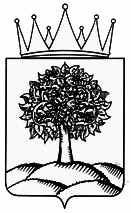 Об изменении состава кодов классификации доходов бюджетов, закрепленных за главными администраторами доходов областного бюджета